new developments in biochemical and molecular techniques
CPVO report on IMODDUS:  latest developmentsDocument prepared by an expert from the European Union Disclaimer:  this document does not represent UPOV policies or guidanceThe presentation prepared by an expert from the Community Plant Variety Office (CPVO) entitled “CPVO report on IMODDUS:  Latest developments” is reproduced in the Annex to this document. [Annex follows]CPVO REPORT ON IMODDUS:  LATEST DEVELOPMENTSPresentation prepared by an expert from the European Union [End of Annex and of document]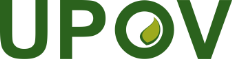 EInternational Union for the Protection of New Varieties of PlantsWorking Group on Biochemical and Molecular Techniques 
and DNA-Profiling in ParticularSeventeenth Session
Montevideo, Uruguay, September 10 to 13, 2018BMT/17/23Original:  EnglishDate:  September 11, 2018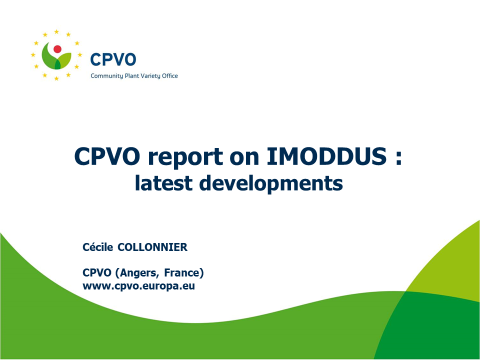 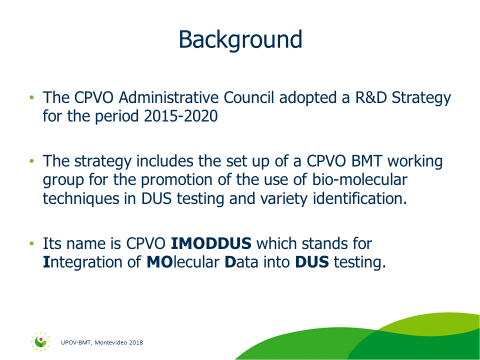 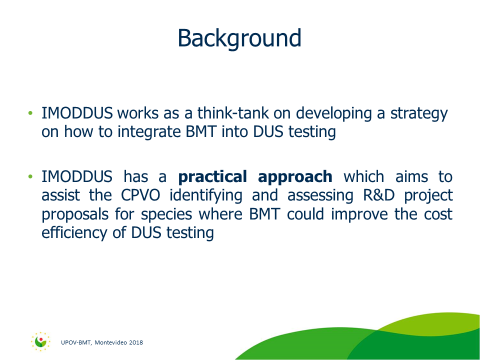 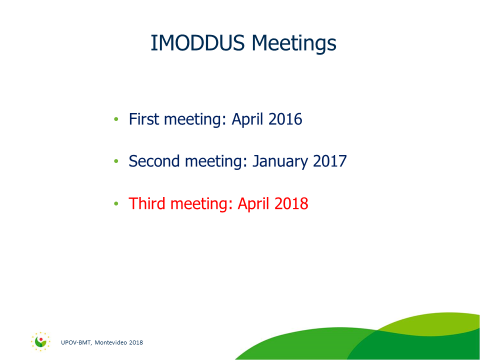 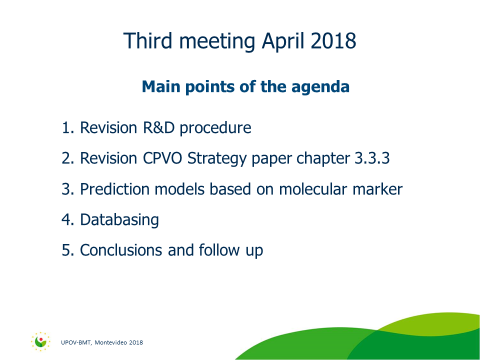 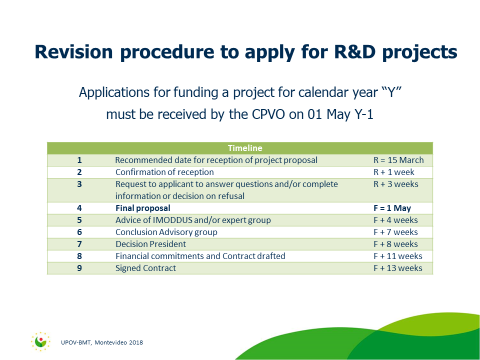 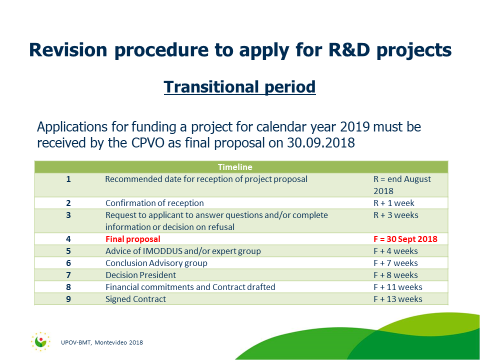 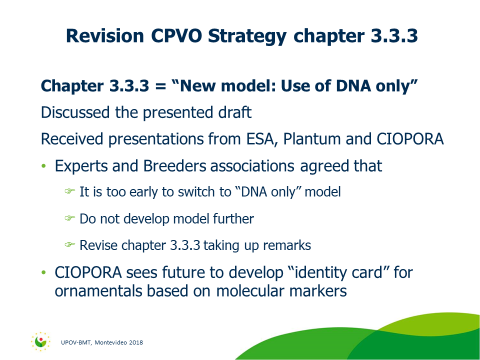 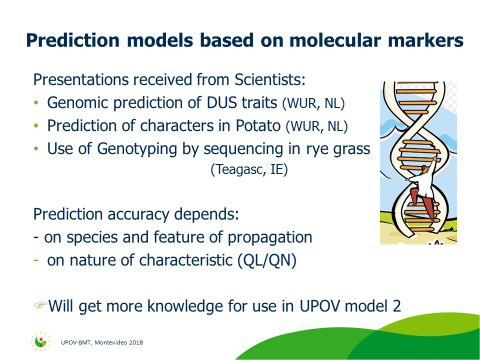 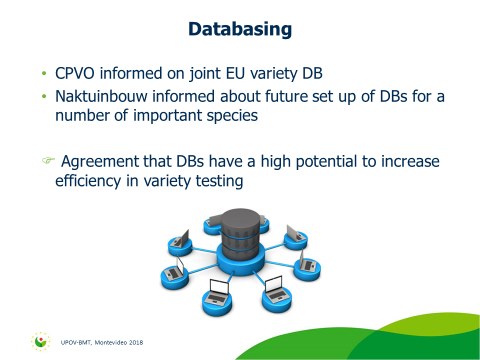 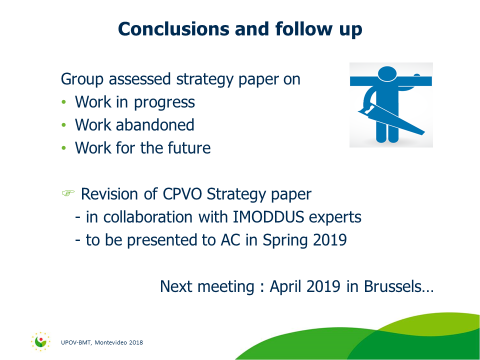 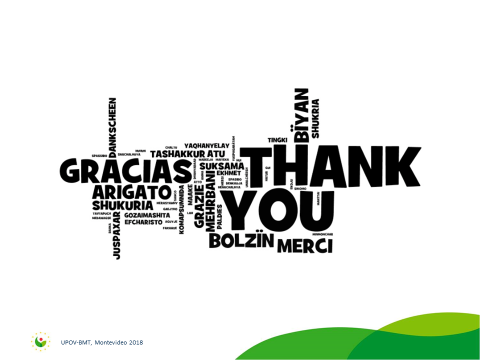 